San Francisco Javier SJ * 1506-1552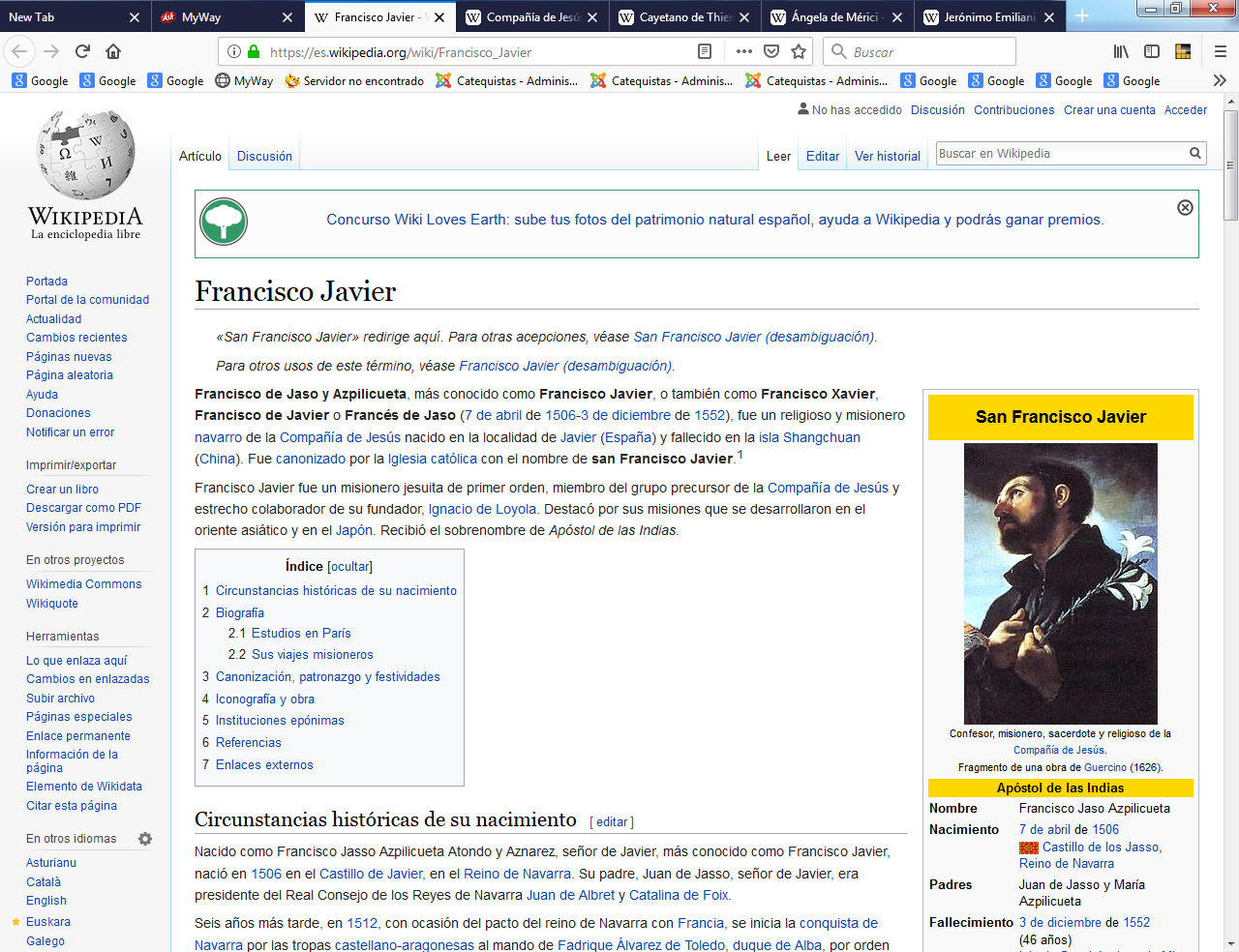     Del patrono de las misiones, Francisco Javier, hay que aprender su valentía. Ignacio de Loyola le respodió a con una carta que llevaba sólo una letra: I (vete, imperativo latino del  verbo ir). De su vida se alude sobre todo a su amor a la catequesis, en cuanto su ilusión era hablar de Jesús e invitar a todos, nativos y comerciantes portugueses, a ser cristianos amantes de Jesús. Después de haber pasado 11 años en Goa, Japón, Malaca y otros núcleos donde actuaban los comerciantes portugueses, su ilusión fue entrar en China, en cuyas fronteras le asaltó la muerte. Un catequista bueno tiene que estar dispuesto a dar la vida por Jesús. Es la mayor enseñanza de este estudiante de Perís, a quien Ignacio de Loyola le llevó por su caminos de la "mayor gloria de Dios".      Francisco de Jaso y Azpilicueta, más conocido como Francisco Javier, o también como Francisco Xavier, Francisco de Javier o Francés de Jaso (7 de abril de 1506 - 3 de diciembre de 1552), fue un religioso y misionero navarro de la Compañía de Jesús, nacido en la localidad de Javier (España) y fallecido en la isla Shangchuan (China). Fue canonizado por la Iglesia católica con el nombre de san Francisco Javier. ​        Fue un misionero jesuita de primer orden, miembro del grupo precursor de la primera hora en la Compañía de Jesús y estrecho colaborador de su fundador, Ignacio de Loyola. Destacó por sus misiones que se desarrollaron en el oriente asiático y en el Japón. Recibió el sobrenombre de Apóstol de las Indias.    Circunstancias históricas de su nacimiento    Nacido como Francisco Jasso Azpilicueta Atondo y Aznarez, señor de Javier, más conocido como Francisco Javier, vino a la vida en 1506 en el Castillo de Javier, en el Reino de Navarra. Su padre, Juan de Jasso, señor de Javier, era presidente del Real Consejo de los Reyes de Navarra Juan de Albret y Catalina de Foix.     Seis años más tarde, en 1512, con ocasión del pacto del reino de Navarra con Francia, se inicia la conquista de Navarra por las tropas castellano-aragonesas al mando de Fadrique Álvarez de Toledo, duque de Alba, por orden de Fernando el Católico, rey ya de Aragón y Castilla. Con esta invasión se produce la unidad política de España, de acuerdo al concepto actual de la misma (esto es, sin Portugal).    Se ocupan gran parte de las plazas del Reino de Navarra, contando con el apoyo de los descendientes del noble beaumontés Luis de Beaumont, exiliados en Castilla, los llamados beaumonteses y que se habían enfrentado a los agramonteses en un largo conflicto civil que había finalizado a comienzos del siglo XVI. Tras la invasión parcial del Reino de Navarra por las tropas castellano-aragonesas con fuerte presencia guipuzcoana, se produjeron varias contraofensivas de los leales a los Albret, con fuerte apoyo francés hasta 1530.    En 1516, fallecido el padre en el exilio un año antes, los hermanos de Francisco participan en una infructuosa ofensiva con el profrancés Rey de Navarra Juan de Albret, siendo la familia de Francisco desposeída de sus propiedades, y el castillo desmochado por orden del Gobernador, el Cardenal Cisneros.     En 1521, una invasión francesa que penetraría hasta Castilla permite a los leales a Juan de Albret recuperar fugazmente el control casi total del Reino, aunque dura poco tiempo, perdiendo la parte al sur de los pirineos, Alta Navarra, en 1524 (con la caída de la plaza Navarra de Fuenterrabía), mientras que en la Baja Navarra, al norte de los Pirineos, se mantendría leal a Juan de Albret en la órbita francesa.      En 1530, siendo Carlos I rey de España, este abandona la aspiración a ocupar el resto del Reino de Navarra que se mantendría como reino semi-independiente, y finalmente, a través de lazos matrimoniales se uniría con la corona francesa con el título de Reyes de Francia y Navarra. La parte subpirenaica de la Alta Navarra, con la que se consuma la Corona de España (entendido el vocablo de acuerdo a la usanza actual, esto es, sin incluir Portugal) mantendría sus instituciones, privilegios y denominación como Reino hasta el siglo XIX en que se transforma en una provincia foral.   La parte que quedó en Francia, la Baja Navarra, mantendría su estatus de Reino hasta la abolición de los privilegios de los territorios de la monarquía francesa, tras la Revolución Francesa a finales del siglo XVIII.    Francisco había abrazado la carrera eclesiástica y marcha en 1528 a París a la Universidad de la Sorbona, donde conoce a Ignacio de Loyola, con quien fundará más adelante la Compañía de Jesús. Aunque al principio no sintió simpatía por Ignacio de Loyola, terminó siendo su mejor amigo y colaborador. Efectivamente, se da la circunstancia de que en 1521, previo a iniciar su vocación eclesiástica, san Ignacio, en ese momento Iñigo de Loyola, había combatido con las tropas guipuzcoanas imperiales contra las francesas del Duque de Foix (que apoyaban a Juan de Albret), en las que combatían, junto a otros navarros, los hermanos de san Francisco Javier, cayendo Ignacio herido en el sitio de Pamplona.     Biografía misionera     Francisco "de Javier" nació en el castillo de Javier, ubicado en lo que en la actualidad es la localidad de Javier, Navarra, norte de España, el 7 de abril de 1506 en el seno de una familia noble. Su padre, Juan de Jasso, era Presidente del Real Consejo del Rey de Navarra Juan III de Albret. Su madre fue María de Azpilicueta que pertenecía a una noble familia de la que formaba parte Martín de Azpilicueta, el llamado doctor navarrus. Era el benjamín de cinco hermanos: Magdalena, Ana, Miguel, Juan y él mismo.     Su niñez estuvo marcada por los hechos históricos que llevaron a la salida del reino de Navarra del control francés y su reincorporación a la órbita hispana, dado que su familia estuvo muy involucrada en dichos hechos. Su casa natal fue lugar de encuentro de los partidarios de los Albret y sufrió la revancha de la pérdida. Sus hermanos, miembros del ejército de Juan III, fueron encarcelados por ello. Estas circunstancias pudieron ser la causa de la determinación de Francisco por el estudio religioso. Estudios en París    En 1524 Francisco Javier tiene tomada la determinación de ir a estudiar a París, a la Sorbona. Antes había cursado estudios en diferentes ciudades navarras, ultimándolos en Pamplona.     En septiembre de 1528 fue a estudiar a París, donde conoció al que sería su mejor amigo, Íñigo de Loyola, posteriormente san Ignacio de Loyola, quien nunca le dejó solo en los momentos difíciles en París y siempre le ayudó, como por ejemplo, cuando Javier sufrió problemas económicos.    Fue allí donde, con otros cinco compañeros, se constituye lo que sería el embrión de la Compañía de Jesús. El 15 de agosto de 1534, una vez finalizados los estudios, juran votos de caridad y castidad, a la vez que prometen viajar a Tierra Santa, en la Cripta del Martirio de Montmartre. Francisco se queda en París otros dos años más estudiando Teología, después de participar en los Ejercicios espirituales junto a Ignacio de Loyola.     En 1537 se reúne con Ignacio de Loyola para viajar a Italia. En Roma visitan al Papa Paulo III para pedirle su bendición antes de emprender el viaje a Tierra Santa, viaje que no se iba a poder realizar por haber entrado en guerra Venecia con Turquía. Llegan a Venecia y es ordenado sacerdote el 24 de junio. Durante su estancia en Venecia, mientras esperaban el barco para ir a Tierra Santa, se dedica junto a sus compañeros a predicar por los alrededores.    Ante la tardanza del viaje, vuelven a Roma y se ofrecen al Papa para ser enviados a cualquier otro lado. De allí parte hacia Lisboa en 1540, donde dará comienzo la etapa más importante de su vida: la de misionero. El viaje a Portugal se debió a la solicitud del embajador portugués en Roma, Pedro de Mascarenhas, que pidió en nombre de Juan III de Portugal a Ignacio de Loyola algunos hombres suyos para enviarlos a las Indias Orientales. Para ese viaje Francisco fue nombrado por el Papa legado suyo en las tierras del Mar Rojo, del Golfo Pérsico y de Oceanía, a uno y otro lado del Ganges. Sus viajes misioneros    El viaje a Lisboa fue por tierra y paró en Azpeitia (Guipúzcoa), para entregar cartas de Ignacio de Loyola a su familia. En Lisboa estuvieron un tiempo, hasta que fue designado Francisco para ser el enviado a las Indias. En ese tiempo no pararon de predicar el evangelio a los pobres de la ciudad.      El 7 de abril de 1541, día que cumplía 35 años, sale la expedición y llega el 22 de septiembre a Mozambique. Allí se queda hasta febrero del año siguiente. En esa estancia ayuda en el hospital y percibe la realidad del trato que se da a los negros, lo cual le lleva a tener los primeros enfrentamientos.     Después de efectuar escalas en Melinde y Socotora, llega a Goa (ciudad que luego sería capital de la India Portuguesa) el 6 de mayo de 1542. Prepara un texto divulgativo basado en el catecismo de Juan Barros y comienza a predicar la doctrina católica por la ciudad, a la vez que asiste a moribundos, visita a presos y socorre a pobres.      Para lograr un acercamiento más intenso se dedica a aprender la lengua del país. Tras rechazar el puesto de director del seminario de San Pablo, se embarca, en octubre de 1542, para las islas de la Pesquería, donde permaneció más de un año.     Evangeliza a los indígenas Paravas y recorre las ciudades de Tuticorrín, Trichendur, Manapar y Combuture. Encontró la oposición de los brahmanes, que habitaban las pagodas de la región.  Aprendió tamil y tradujo a esa lengua parte de los textos cristianos y una plática sobre el cielo y el infierno.    En noviembre de 1543 se encuentra con sus compañeros Micer Paulo y Mansilla en Goa y se entrevista con el obispo de la ciudad, Juan de Alburquerque, para pedirle misioneros. El obispo destina a 6 sacerdotes para esa labor.     Con los nuevos colaboradores se vuelve de nuevo a la Pesquería. En el viaje escribe varias cartas a sus compañeros de Roma, en una de ellas dice:       "Muchos cristianos se dejan de hacer en estas partes, por no haber personas que se ocupen en la evangelización. Muchas veces me mueven pensamientos de ir a esas Universidades dando voces como hombre que tiene perdido el juicio, y principalmente a la Universidad de París, diciendo en la Sorbona a los que tienen más letras que voluntad, para disponerse a fructificar con ellas; ¡cuántas almas dejan de ir a la gloria y van al infierno por negligencia de ellos! Es tanta la multitud de los que se convierten a la fe de Cristo en estas partes, en esta tierra donde ando, que muchas veces me parece tener cansados los brazos de bautizar, y no poder hablar de tantas veces de decir Credo y mandamientos en su lengua de ellos y las otras oraciones."    Establece en las Pesquería un sistema de asignación de territorios a un responsable, el cual debía mantenerle informado del devenir de la misión. Una vez que ha organizado ese territorio, parte hacia Manapar y el distrito sur. Permanece un mes con los makuas, bautizando a más de 10.000 personas.      Durante 1544 realiza más de veinte viajes de evangelización. Ante las noticias de la ejecución de cristianos en Ceylan, Francisco vuelve a Goa y habla con el gobernador, para acompañar a las tropas que se iban a enviar para castigar las acciones contra los cristianos que el rey Jafnapatán había hecho. Por diferentes causas dicha acción nunca se llevó a cabo.     En 1545 parte a las islas Molucas en compañía de Juan Eiro, llegando a Malaca poco después. Durante tres meses Francisco Javier aprendería un mínimo el idioma y se familiariza con la cultura local; también traduciría, con ayuda de gentes entendidas, la parte básica de los textos de la doctrina católica. Ese mismo año escribe al rey de Portugal sobre las injusticias y vejaciones que les imponen los propios oficiales de Vuestra Majestad.       Hay una representación de Francisco Javier en la bóveda de la capilla dedicada al santo en la iglesia del Gesù, en Roma. La obra se basa en una de las historias milagrosas atribuidas a Francisco Javier, que relata cómo recuperó su crucifijo después de perderlo en el mar. Francisco Javier estaba atrapado en una tormenta mientras viajaba a Malaca (Malasia) en el año 1546. Con fe arrojó la cruz al mar, pidiéndole a Dios que la hiciera un instrumento para pacificar las turbulentas aguas. El mar se calmó y al llegar a las costas de Malaca, Francisco Javier vio un cangrejo caminando hacia él sosteniendo su crucifijo en sus pinzas.    Sale hacia las Islas de Amborio y Ternate en enero de 1546, después de preparar las Instrucciones para los catequistas de la Compañía de Jesús. Llega a su destino al cabo de mes y medio. Recorre diferentes islas de la región y en Baranula (Ceran), según cuenta la tradición, un cangrejo le devuelve el crucifijo que había perdido durante una tempestad.    En junio llega a Ternate, rico centro comercial de especias y última posesión portuguesa, permaneciendo en ella tres meses. De allí sale a las islas del Moro, donde pasa otros tres meses. De las islas del Moro emprende viaje de vuelta a Cochín, donde llegaría el 13 de enero de 1548.    Después de realizar labores de reordenación y supervisión de las misiones establecidas en India y Molucas, donde se siente decepcionado con el deterioro sufrido, tal y como demuestra en sus cartas, parte para Japón, junto a sus compañeros Cosme de Torres y Juan Fernández y el traductor Anjirō, el domingo de Ramos de 1549, llegando a tierras niponas el 15 de agosto. Desembarcan en Kagoshima, entonces capital del reino Sur del Japón.    Permaneció en esta ciudad durante un año y por tierras japonesas durante dos años y tres meses. En colaboración de su compañero Pablo de Santa Fe evangelizó por tierras niponas e hizo traducir la obra Declaración de los artículos de la Fe, que se aprendió de memoria y solía recitar en las esquinas. Para responder a las preguntas que los transeúntes realizaban se valía de un intérprete. Ante el fracaso de la misión, pensó en citarse con el rey de la zona con la esperanza de que si este se convertíría al catolicismo, el pueblo también lo haría. En 1550 se dirige al norte con esta intención. Funda una pequeña colectividad cristiana en Hirado. Llega a Yamaguchi, luego a Sakai y, finalmente a Meaco, donde intenta, sin conseguirlo, ser recibido por el emperador.      Se traslada a Yamaguchi de nuevo y obtiene del príncipe la garantía de respeto a los conversos al cristianismo. Ante esa perspectiva realiza, junto con sus dos compañeros, una intensa labor de predicación que da su fruto en la creación de una pequeña comunidad católica. Muchos de los convertidos son samuráis. La oposición del clero local, los bonzos, fue siempre fuerte.    En septiembre de 1551 le llama el príncipe de Bungo, que le permite predicar en esas islas. Un mes después y dejando algunos conversos, Francisco Javier se vuelve a la India alertado por las noticias que le llegan. El viaje de vuelta se realiza en la nao Santa Cruz que capitaneaba Diego de Pereira, quien le da la idea de organizar una embajada a China en nombre del rey de Portugal para entablar negociaciones de paz. Cuando llega a Malaca se entera de que la India ha sido nombrada provincia jesuítica independiente de Portugal    El 24 de enero de 1552 llega a Cochín y el 18 de febrero a Goa. Después de solucionar algunos problemas de las misiones y preparar el viaje a China, parte rumbo a ese país el 14 de abril. Le acompañan en la aventura el sacerdote Gago, el hermano Álvaro de Ferreira, Antonio de Santa Fe (que era de origen chino) y un criado indio llamado Cristóbal, y se embarcaron en la Santa Cruz capitaneada por Pereida.    Cuando llegan a Malaca tienen problemas con el Capitán de Mares, Álvaro de Ataide, que retrasa el viaje por dos meses e impide que Pereida siga al mando de la nao. Llegaron a la isla Shangchuan a finales de agosto de 1552, movido al parecer por las afirmaciones de los japoneses, que no valoraban nada que no hubiese arraigado antes en China, y con la idea de evangelizar en China para que esto influyese luego en Japón. Esta isla era el lugar de encuentro entre los mercaderes chinos y portugueses.      Permanecen a la espera de la llegada de un barco chino que debe introducirles, clandestinamente, en el continente. El 3 de diciembre de ese año muere Francisco Javier cuando contaba 46 años de edad. Su cuerpo es conducido a Goa, donde llega en la primavera de 1554, siendo enterrado en esa ciudad.     Fue canonizado por el papa Gregorio XV en 1622 junto a san Ignacio de Loyola, santa Teresa de Jesús, san Isidro Labrador y san Felipe Neri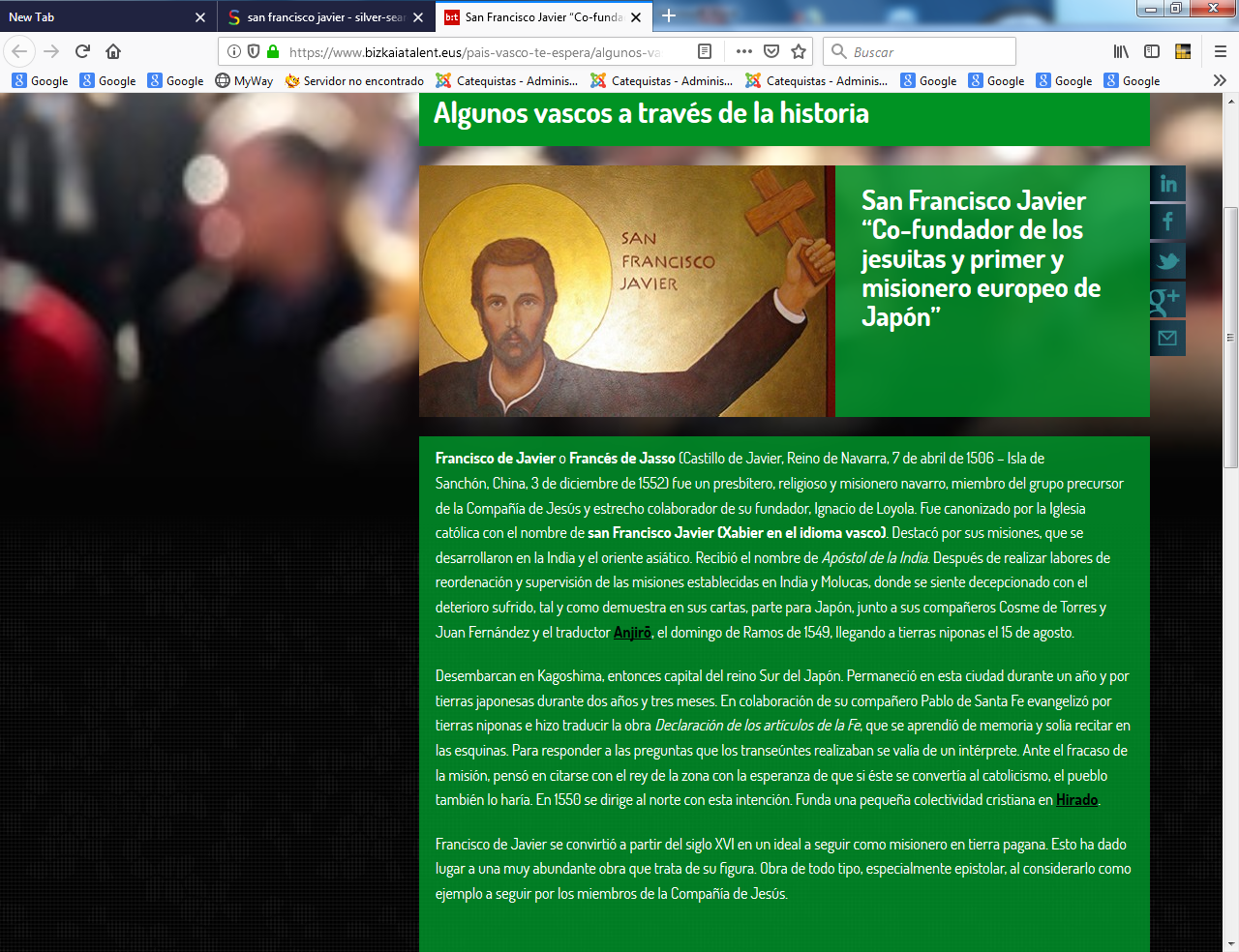   De la Carta nº 6 de Francisco Javier.  Ver en :https://www.javeriana.edu.co/documents/245769/8715866/San+Francisco_Web+Textos+Escogidos.pdf/8dc6a772-f1f9-47e2-a91e-04418ab2e225       A los padres Ignacio de Loyola y Nicolás Bobadilla, Roma Lisboa, 23 de julio de 1540 (Al salir en los barcos hacia la India (Goa)    La gracia y amor de Cristo nuestro Señor sea siempre en nuestra ayuda y favor. Amén.  Muchos y continuos fueron los beneficios que Cristo nuestro Señor nos hizo viniendo de Roma para Portugal, donde tardamos en el camino, antes de llegar a Lisboa, más de tres meses, y en tan luengo camino y con tantos trabajos venir siempre con mucha salud el señor embajador con toda su casa, desde el mayor hasta el menor, cosa es para dar muchos loores y gracias a Cristo nuestro Señor; pues, ultra su común concurso, especialmente ponía su mano para de todos peligros librarnos así al señor embajador, para gobernar con tal orden toda su casa, que parescía más casa de religión que de seglar, confesándose y comulgándose muchas veces.  Y los criados, imitándole, tomando ejemplo en él, hacían lo mismo, hasta tanto que, vi-niendo por los caminos, no pudiendo hallar disposición en las posadas, donde llegábamos, para confesar sus criados, era menester desviarnos del camino, y apeándonos solía confesar.    Viniendo por Italia, quiso nuestro Señor mostrarse milagrosamente en uno de sus criados, en aquel que estuvo allá en Roma para ponerse fraile, que, pasando una rivera muy  grande contra la voluntad de todos, fue tan grande la fuerza del río, que en presencia de todos a él y al caballo llevó el agua más que donde la posada donde os dejamos en Roma, hasta San Luis; y quiso Dios nuestro Señor oír las devotas oraciones de su siervo el embajador, el cual eficazmente, con todos los suyos, no sin lágrimas rogaba instantemente al Señor que lo librase; así quiso nuestro Señor librarlo, más milagrosamente que humanamente.   Este era un caballerizo suyo, el cual holgara más, el tiempo que andaba sobre el agua, estar en el monasterio que donde se hallaba, pesándole mucho haber diferido tanto lo que mucho deseaba haber cumplido. Díjome cuando le hablé, que todo el tiempo que anduvo sobre el agua para perderse, sin ninguna esperanza de salvarse, que no le daba otra cosa tanta pena como de haber vivido tanto tiempo sin disponerse a morir; y con esto juntamente me decía que le llegaba mucho en la ánima no haber cumplido y puesto por obra lo que Dios nuestro Señor le había comenzado acerca de su modo de vivir, de manera que daba ánimo a todos; y quedó tan espantado, que parescía que venía del otro mundo: con tanta eficacia hablaba de las penas del otro mundo, como si de ellas tuviera experiencia, diciendo que quien en vida no se dispone a morir, a la hora de la muerte no tiene ánimo para acordarse de Dios.   Hablaba este buen hombre lo que por experiencia vino a saber, y no por haberlo leído ni oído decir, sino por haber pasado por ello. Mucha compasión tengo a muchos de nuestros amigos y conoscidos, temiéndome que tanto difieran sus buenos pensamientos y deseos de servir a Dios nuestro Señor, que, cuando los quieran poner en ejecución, no tengan tiempo ni sazón.    El día que llegué en Lisboa, hallé a nuestro Simón, que aquel mesmo día esperaba la cuartana; y con mi venida fue tanto el placer que rescibió, y tanto el mío con el suyo, y juntados entrambos placeres causaron tal efecto, que echaron fuera la cuartana, de manera que aquel día ni otro le tomó la fiebre, y esto ha ya un mes.    El está muy bueno y hace mucho fruto. De acá os hago saber cómo hay mu-chas personas devotas nuestras, y tantas, que tenemos mucho trabajo en no poder cumplir con todas, por ser ellas personas de cualidad y por no tener tiempo.  Acá hay muchas buenas personas que viven con deseos de servir a nuestro Señor, si hubiese quien les ayudase, dándoles algunos ejercicios espirituales, para poner en obra el bien que de día en día difieren de hacer; pues por presto que comiencen los hombres de hacer lo bueno que saben, hallarán por cuenta, queriendo bien mirar en ello, que tardaron de ponerlo por obra.     Este conocimiento entero ayuda a muchos para despertarse y para que no hallen paz donde no la hay, principalmente aquellos que, contra toda razón, procuran de traer a nuestro Señor adonde ellos desean, no queriendo ir a donde Dios nuestro Señor los llama; dejándose guiar más por sus desordenadas afecciones, que por los buenos deseos que en ellos habitan; destos es de tener más compasión que envidia, viéndolos caminar tanto cuesta arriba y por un camino tan difícil y peligroso, y en pago de tantos trabajos venir a parar en un fin tan trabajoso.    Después que pasaron tres o cuatro días que llegamos en esta ciudad, el rey nos mandó llamar y nos recibió muy benignamente. Estaba él sólo con la reina en una cámara donde estuvimos más de una hora con ellos, y nos demandaron muchas particularidades acerca de nuestro modo de proceder y del modo que nos conocimos y juntamos, y cuáles fue-ron nuestros primeros deseos, de nuestras persecuciones de Roma; y mucho se holgaron de saber cómo se manifestó la verdad, y de que llevamos tanto la cosa adelante,    Desea mucho su alteza ver la sentencia que se dio en nuestro favor. Todos se edifican acá de que llevamos tanto la cosa adelante hasta que se diese la sentencia; y tanto se edifican, que les paresce que si la cosa no se hiciera como se hizo, que nunca hiciéramos fruto ninguno; y al parecer de los de acá, nunca cosa mejor hicimos que llevarlo por sentencia y se viese la verdad. El rey y la reina se holgaron mucho con nosotros en estar al cabo de nuestras cosas; y al fin de todas las pláticas su alteza mandó llamar su hija la infanta y a su hijo el príncipe para que los viésemos, y dionos parte de los hijos y hijas que nuestro Señor le había dado, y de los que se le han muerto y de los que viven  Y así el rey como la reina nos mostraron mucho amor. Encomendónos mucho su alteza  aquel mesmo día que le hablamos, que confesásemos los gentiles hombres mancebos de su corte, porque el rey ha hecho una constitución en su corte, que todos los gentiles hombres mancebos se confiesen de ocho a ocho días; y nos encomendó mucho que mirásemos por ellos, diciéndonos su alteza que si de mancebos conocen a Dios y le sirven, que cuando fueren grandes darán mucha buena existimación; y siendo ellos cuales deben ser, que la otra gente baja tomará ejemplo de ellos, y así se reformarán los seculares de su reino: teniendo por cierto que, reformados los nobles, gran parte de su reino será reformada.     Cosa es mucho para maravillar y para dar muchas gracias a nuestro Señor, en ver cuán celoso de la gloria de Dios nuestro Señor sea el rey, y cuánto sea afectado a todas cosas pías y buenas; y todos los de la Compañía le debemos mucho por una buena voluntad que nos tiene, así a todos los de allá como a los de acá.   Díjome el embajador, que habló al rey después que le hablamos, y que le dijo el rey, su señor, que holgarían mucho de tenernos acá a todos los que somos de una compañía, aun-que le costase parte de su hacienda.